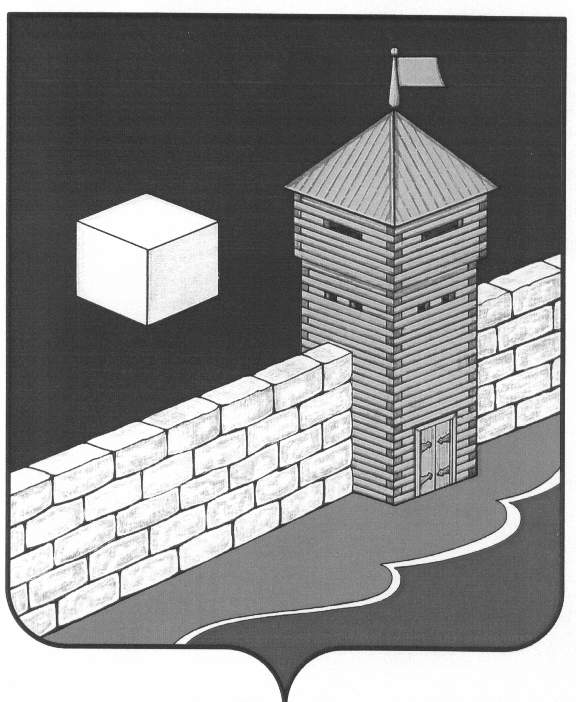 АДМИНИСТРАЦИЯ ЕТКУЛЬСКОГО МУНИЦИПАЛЬНОГО РАЙОНАПОСТАНОВЛЕНИЕ22.05.2017 г. №  253                  с. ЕткульО   внесении    изменений    в    постановлениеадминистрации Еткульского муниципальногорайона от 28.04.2017 г. № 195В связи с сохранением высокой пожарной опасности в лесах, в целях предупреждения и тушения лесных пожаров на территории Еткульского муниципального района в 2017 году, в соответствии со статьёй 30 Федерального закона от 21 декабря 1994 года № 69 - ФЗ «О пожарной безопасности», в целях защиты населения и территории района от пожаров,администрация Еткульского муниципального района ПОСТАНОВЛЯЕТ:1. Внести изменения в постановление администрации Еткульского муниципального района от 28.04.2017 г. № 195 «О введении особого противопожарного режима на территории Еткульского муниципального района», изложив пункт 2 в новой редакции: «Ограничить пребывание граждан и въезд транспортных средств на территории лесов Еткульского муниципального района на срок до 8 июня 2017 года».2. Отделу информационных технологий опубликовать настоящее постановление в официальных средствах массовой информации. 3. Организацию выполнения и контроль за исполнением настоящего постановления возложить на первого заместителя главы района                                 А.Н. Константинова.Глава Еткульского муниципального района                                                             В.Н. ГоловчинскийСветлана Алексеевна ЧерневаТел.: 8(35145) 2-12-46